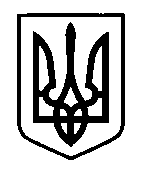 УКРАЇНАПрилуцька міська радаЧернігівська областьУправління освіти Про встановлення простою для окремих штатних одиницьзакладів загальної середньої тапозашкільної  освіти містаКеруючись ст.ст. 34,113 КЗпП України, Законом України від 15.03.2022              № 2136-IX «Про організацію трудових відносин в умовах воєнного стану», Постановою КМУ від 07.03.2022 № 221 «Деякі питання оплати праці працівників державних органів, органів місцевого самоврядування, підприємств, установ та організацій, що фінансуються або дотуються з бюджету, в умовах воєнного стану», відповідно до п.5 Положення про управління освіти Прилуцької міської ради, затвердженого рішенням міської ради (72 сесія 7 скликання) від 15.09.2020 № 1, розпорядження в. о. голови Прилуцької районної військової адміністрації Чернігівської області від 11.03.2022 № 19, наказу управління освіти Прилуцької міської ради від 11.03.2022 № 24 «Про організацію освітнього процесу в закладах загальної середньої та позашкільної освіти  під час дії правового режиму воєнного стану» та на виконання листа виконавчого комітету Прилуцької міської ради  № 02-14/1145 від 11.04.2022НАКАЗУЮ:Зупинити роботу закладів загальної середньої та позашкільної освіти міста  з 11 квітня 2022 року  в частині штатних одиниць згідно з додатком.Встановити простій у закладах загальної середньої та позашкільної  освіти міста з 11 квітня 2022 року  для штатних одиниць, визначених п.1 даного наказу. Керівникам закладів загальної середньої та позашкільної  освіти міста визначитися з необхідністю присутності працівників на робочих місцях згідно  з Правилами  внутрішнього трудового розпорядку, шляхом видання відповідного наказу. У разі необхідності внести зміни до Правил внутрішнього трудового розпорядку закладу.Централізованій бухгалтерії  управління освіти (СТУПАК В.В.) проводити розрахунки заробітної плати  для  штатних одиниць закладів загальної середньої та позашкільної освіти міста, визначених п.1. даного наказу, на  період простою  в  розмірі  2/3 середньої заробітної плати.Даний наказ чинний на період  дії наказу  управління освіти від 11.03.2022 №24 «Про організацію освітнього процесу в закладах загальної середньої та позашкільної освіти  під час дії правового режиму воєнного стану».Контроль за виконання даного наказу залишаю за собою.Начальник управління освіти                                        Олександр ПРАВОСУДДодаток до наказу управління освіти від 11.04.2022  №31Перелік штатних одиницьВихователь  групи подовженого дня;Асистент вчителя;Педагог – організатор;Лаборант;Завідувач бібліотеки;Бібліотекар;Інженер з охорони праці;Прибиральник службового приміщення;Гардеробник;Звукорежисер; Освітлювач; Костюмер; Художник; Культорганізатор; Методист; Акомпаніатор; Завідувач відділу організаційно-масової роботи; Завідувач відділу; Художній керівник; Садівник; Діловод; Концертмейстер; Швейцар; Підсобний  робітник ( спортивних споруд); Інженер - електронік;11  квітня  2022 рокуНАКАЗм. Прилуки                                 № 31